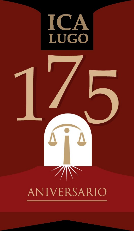 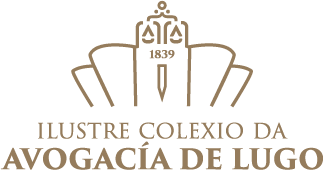 	D/Dª                                                                                                           , en relación con la solicitud que formula a la Junta de Gobierno del Ilustre Colegio de la Abogacía de Lugo para ser incorporado como COLEGIADO/A EJERCIENTE, y para unir a aquella, bajo pena de falsedad en documento oficial.DECLARA	1º. Que no se halla incurso en ninguna de las causas de incompatibilidad a que se refiere el art. 21, 22, 23 y 24 del Estatuto General de la Abogacía aprobado por Real Decreto 658/01 de veintidós de junio y demás disposiciones vigentes.	Si con posterioridad incurriera en alguna de dichas causas, se compromete a comunicarlo sin excusa a la Junta de Gobierno de este Colegio, cesando automáticamente en el ejercicio de la profesión.	Extiendo y firma la presente en Lugo a De conformidad con lo establecido en la normativa vigente en Protección de Datos de Carácter Personal, le informamos que sus datos serán incorporados al sistema de tratamiento titularidad de ILUSTRE COLEGIO DE LA ABOGACÍA DE LUGO, con CIF Q2763002I y domicilio social sito en C/PASCUAL VEIGA 2 27002 LUGO, con el fin de la prestación, gestión, tanto administrativa como económica de los servicios propios del Colegio. En cumplimiento con la normativa vigente, ILUSTRE COLEGIO DE LA ABOGACÍA DE LUGO informa que los datos serán conservados según el plazo legalmente establecido. ILUSTRE COLEGIO  DE LA ABOGACÍA DE LUGO informa que el tratamiento está legitimado por el cumplimiento de una misión realizada en interés público o en el ejercicio de poderes públicos conferidos al responsable del tratamiento. Adicionalmente, ILUSTRE COLEGIO DE LA ABOGACÍA DE LUGO informa que será necesario el tratamiento de sus datos de infracciones penales o administrativas. A su vez, le informamos que puede contactar con el Delegado de Protección de Datos de ILUSTRE COLEGIO DE LA ABOGACÍA DE LUGO,  dirigiéndose por escrito a la dirección de correo dpo.cliente@conversia.es o al teléfono 902877192. De acuerdo con los derechos que le confiere la normativa vigente en protección de datos podrá ejercer los derechos de acceso, rectificación, limitación de tratamiento, supresión, portabilidad y oposición al tratamiento de sus datos de carácter personal así como del consentimiento prestado para el tratamiento de los mismos, dirigiendo su petición a la dirección postal indicada más arriba o al correo electrónico icalugo@avogacia.org . Podrá dirigirse a la Autoridad de Control competente para presentar la reclamación que considere oportuna. 